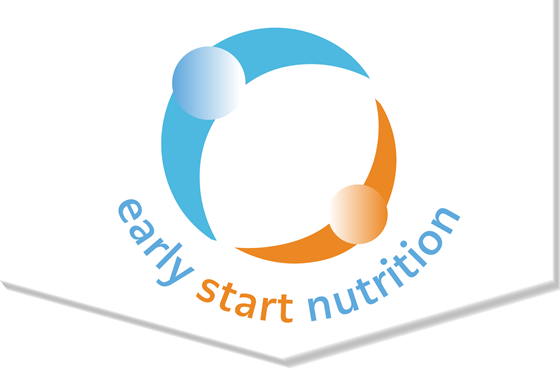 =Starchy foods=Fruits and vegetables=Protein foods=Milk and dairy alternatives     =Starchy foods=Fruits and vegetables=Protein foods=Milk and dairy alternatives=Starchy foods=Fruits and vegetables=Protein foods=Milk and dairy alternativesWeek 1MondayTuesdayWednesdayThursdayFridayBreakfast(8-8:30am)Wheat bisks with milk and sliced banana (2, 7)Crumpets with spread (2, 7)Eggy wholemeal bread * with avocado fingers (4, 2)Orange segments and milk (7)Overnight oats* made with carrot, cinnamon, raisins and milk (2, 7, 14)Sliced pearHomemade pancakes with blueberries, raspberries and natural yoghurt (2, 7)Shredded wheat with strawberries and blackberries and milk (2, 7)Morning Snack(10.15am)Rice cakes with spiced lentil dip and pepper sticks (2)Cucumber and beetroot with cream cheese dip (7)White pitta bread, hummus and mozzarella (2, 5, 7,12)Sliced banana and milk (7)Crackers with sliced cheese and tomatoes (2, 7)Lunch(12:15pm)Butterbean stir-fry with egg noodles, carrots and sweetcorn (4)Red lentil and vegetables curry (pepper, onion, tomatoes, broccoli) with white riceMushroom and tofu wholemeal tagliatelle with a cream cheese sauce (2, 7, 13)Green lentil moussaka (onion, tomatoes, cheese) with homemade garlic bread and mixed salad (2, 7)Soya mince ragu with newpotatoes, broad beans andcourgettes (13)Lunch(12:15pm)Pudding:Fruity rainbow flapjack * (cooking activity) with yoghurt (dates, blueberries, strawberries, kiwi) (2, 7)Pudding:Homemade strawberry frozen yoghurt * (7)Pudding:Seasonal fruit salad (pineapple, raspberry, blueberries, kiwi)Pudding:Rhubarb fool (rhubarb and yoghurt) (7)Pudding:Homemade raisin scones * (cooking activity) with mashed raspberries and cream cheese (2, 7, 13)Afternoon Snack(2:15pm)Carrot and cucumber sticks with cream cheese( 7)Oatcakes with sliced melon and blueberriesSliced avocado and tomato fingersCrumpets with pepper sticks and cream cheese (2, 7)Mini vegetable quiches (egg, spring onion, tomatoes and peppers) * (4, 7)Tea(4:15pm)Sweet potato and chickpea patties *, with chopped tomatoes and natural yoghurt (7)Homemade vegetable pizza * (wholemeal pitta bread, cheese, sweetcorn and peppers) with hummus (2, 5, 7)Wholemeal sesame seed roll with egg and watercress with carrot sticks and cucumber sticks (2, 4, 12)Tempeh, pepper and tomato kebabs with new potatoes (13)Black bean and vegetable white enchiladas (peppers, onion, baby sweetcorn) (2)Tea(4:15pm)Pudding:Sliced peachesPudding:Banana and sliced grapesPudding:Sliced mango Pudding:Seasonal fruit salad (pineapple, raspberry, blueberries)Pudding:Plain Greek yoghurtwith pineapple (7)Week 2MondayTuesdayWednesdayThursdayFridayBreakfast(8-8:30am)Berry overnight oats * made with raspberries, blueberries, milk and natural yoghurt (2, 7)Shredded wheat with strawberries and blackberries and milk (2, 7)Cheesy courgette and sweetcorn pancakes * (made with egg)  (2,4, 7)Wheat bisks with milk and sliced banana (2, 7)Roasted tomatoes on wholemeal toast (2)Quartered grapes and milk (7)Morning Snack(10.15am)Sliced melon piecesCream cheese with pepper and cooked carrot sticks (7)Mini avocado and tomato salsa sandwiches (wholemeal) * (2)Chapatti with lentil pate  (2)Scotch pancakes with banana and strawberries (2)Lunch(12:15pm)Homemade mixed lentil cakes with new potatoes and salad (lettuce, cucumber, radish and spring onion) (2, 4)Chickpea and spinach stew * (chopped tomatoes, sweetcorn, feta) with white roll (2, 7)Kidney bean and vegetable pilaf (white rice, tomato, mushroom, pepper)Tofu in tomato and pepper sauce with couscous and green beans (2, 13)Sweet and sour Quorn chicken pieces with wholemeal rice (pineapple, carrot, pepper, tomato) *  (13)Lunch(12:15pm)Apple and raspberry stew *Homemade blueberry sponge cakes * with yoghurt (cooking activity) (2, 4, 7)Fruity frozen yoghurt pops (strawberries, raspberries) (7)Rice pudding with raisins and apricots (2, 7, 14)Sliced watermelon with yoghurt and kiwi (7)Afternoon Snack(2:15pm)Breadsticks with cannellini bean hummus dip and tomato and avocado wedges (2)Wholemeal crackers with chickpea pâté and cucumber sticks (2)Yoghurt with chopped banana and blueberries (7)Rice cakes, mozzarella slices and orange segments (7)Hard-boiled egg fingers with mashed avocado *  (4)Tea(4:15pm)Kidney bean chilli with jacket potato and crème fraiche (aubergine, courgette, pepper, sweetcorn) (7)Mexican bean (black and pinto) and cheese wholemeal wrap,with pepper, onion and mushroom ( 2, 7)Tofu and white pasta salad (cream cheese, cucumber, tomato, sweetcorn) (2, 7,13)Wholemeal pitta bread with coronation chickpeas * (crème fraiche, mango, sultana) and rocket salad (2,7,14)Falafel with tzatziki and white pitta fingers and cucumber * (2, 7)Tea(4:15pm)Pineapple with Greek yoghurt (7)Pear slices with dates (14)Berry (blueberries, strawberries and blackberries) compote  (7)Sliced apricots with plain yoghurt  (7)Fruity kebabs (cooking activity) * Check board at reception to see which seasonal fruit we usedWeek 3MondayTuesdayWednesdayThursdayFridayBreakfast(8-8:30am)Breakfast couscous * (made with milk, orange and raisins)  (2, 7, 14)French toast (made with wholemeal bread and egg) and strawberries * (2, 4)Toasted fruit bread withkiwi slices and milk(2, 7, 14)Strawberry and banana overnight oats with natural yoghurt (2, 7)Wheat bisks with milk and dried apricots (2, 7, 14)Morning Snack(10.15am)Oatcakes with cottage cheese and blueberries (2,7)Crackers with cream cheese and sliced grapes (2, 7)Fruity owl rice cakes * (peach, banana, blueberries) (cooking activity)Breadsticks with cannellini bean hummus dip * and tomato and avocado wedges (2)Orange slices, cottage cheese and breadsticks (2, 7)Lunch(12:15pm)Lentil, coconut yoghurt and butternut squash curry (chopped tomatoes and spinach) * with naan bread (2, 7)Egg fried rice with pepper and broccoli (2, 4)Tofu, red peppers, sweetcorn and white rice * (7, 13)Jerk tempeh with wholemeal rice and runner beans ( 13)Kidney bean stir fry (pak choi and baby sweetcorn) with egg noodles (2, 4)Lunch(12:15pm)Banana custard * (7)Apple, banana and beetroot cake with yoghurt (2, 4, 7)Homemade fruity flapjack slices (dried apricots and raisins) (2, 7, 14)Lemon, raspberry and chia yoghurt pudding (7)Fruit platter with yoghurt (7)  *Check board at reception to see which seasonal fruit we offeredAfternoon Snack(2:15pm)Crumpets with spread and pepper slices (2, 7)Hummus on white pitta bread and celery (1, 2,,12)Mashed avocado and wholemeal toast fingers (2)Homemade tortilla chips with tomato salsa (2)Frittata slices with onion and pepper * (4, 7)Tea(4:15pm)Wholemeal toast with scrambled egg and grilled mushrooms (2,4)Mashed butter beans, grated cheese, white tortilla warps, cucumber, avocado and pepper sticks (2, 7)Jacket potato with baked beans (reduced salt and sugar), grated cheese, spinach and cooked carrot sticks (7)Egg and cress sandwiches (white bread) with salad (lettuce, pepper and tomato) (2, 4)Moroccan couscous with chickpeas and roasted vegetables (carrot, onion, aubergine) (2)Tea(4:15pm)Baked apple and natural yoghurt  (7)Satsuma segmentsand Greek yoghurt (7)Cottage cheese with peach and melon slices (7)Mango slicesStrawberries and blueberries with plain yoghurt (7)